SUPPLEMENTARY MATERIALSTable 1 A – European sprat: landing data from year 2004 to year 2019 divided by country. Italian data and Croatian data since 2013 are from the EU-DCF (DCF, 2017); Croatian data from 2009 to 2012 refers to Eurostat (Eurostat, 2012) and Croatian data in red are estimated.Table 2 A – Horse mackerels: landing data from 1970 to 2019 divided by country. Italian data from 1970 to 2003 are from Fortibuoni et al. (2018), since 2004 are from EU-DCF (EC, 2017). Croatian data from 1970 to 2012 are from the FishStatJ database (FAO-GFCM, 2019), whereas from 2013 to 2019 are from EU-DCF (EC, 2017).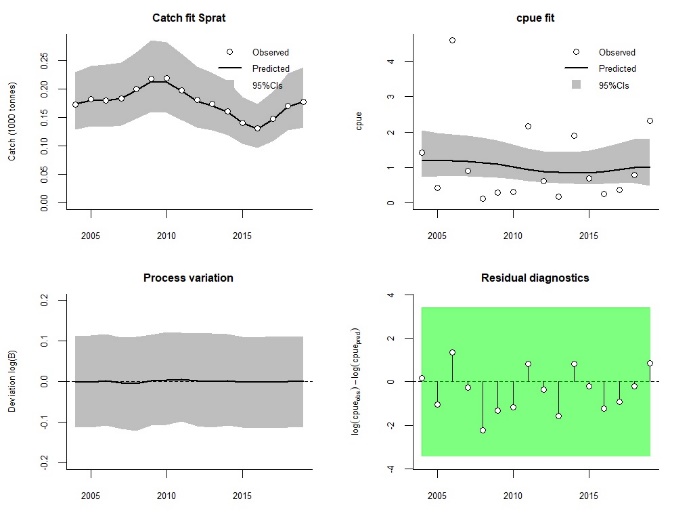 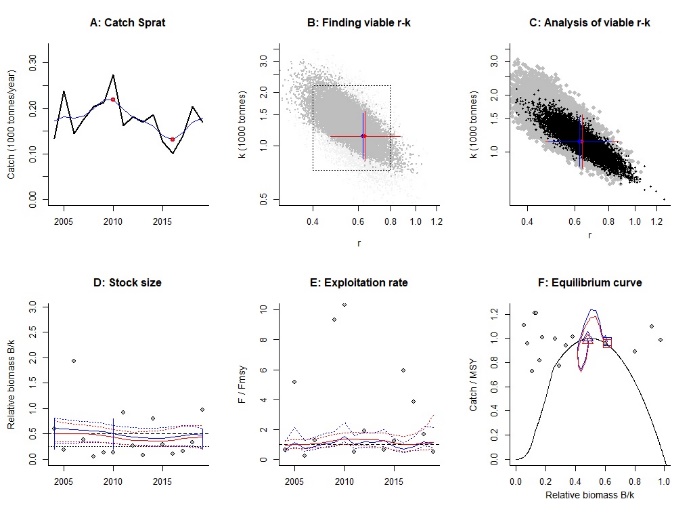 Figure 1A – European sprat in GSA 17 – CMSY model: fitting (left panel) and diagnostics (right panel).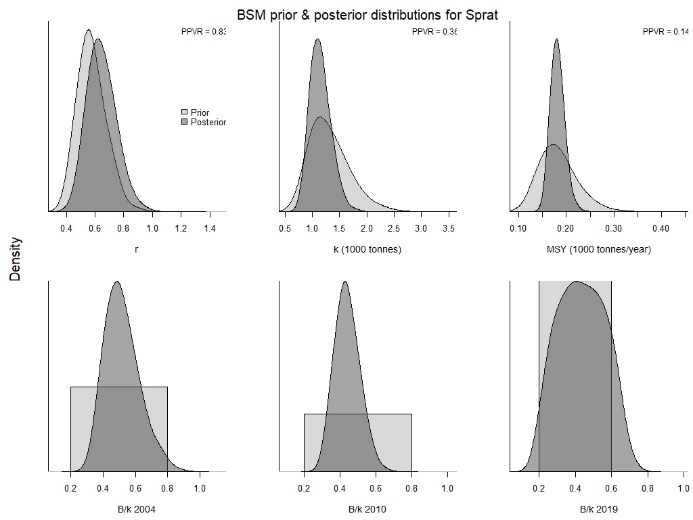 Figure 2A - European sprat in GSA 17 – Marginal posterior distributions along with prior densities. The lower the prior-posterior variance ratio (PPVR), the more the posterior knowledge is improved relative to prior knowledge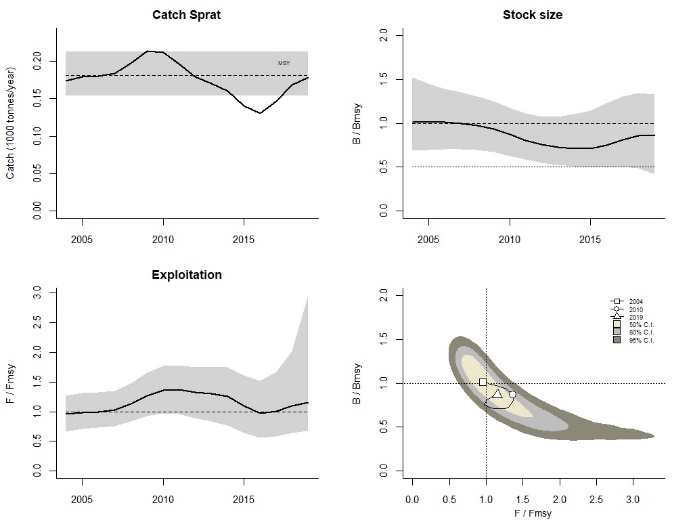 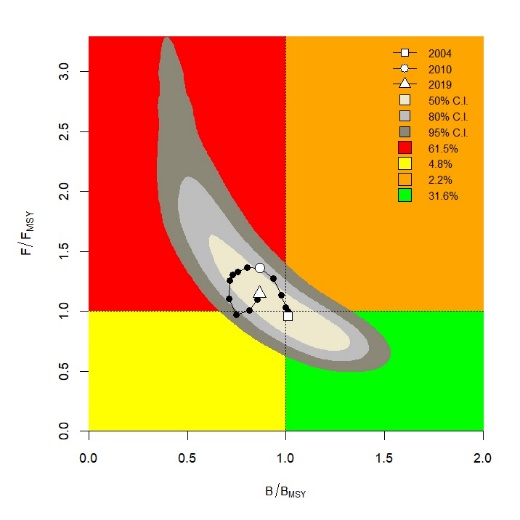 Figure 3A – European sprat in GSA 17 – CMSY model: output (left panel) and the Kobe pot (right panel).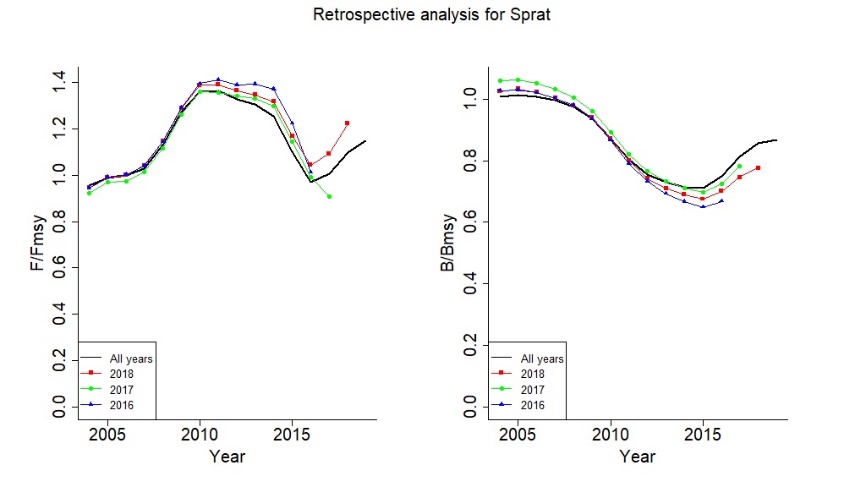 Figure 4A – European sprat in GSA 17 - CMSY model: retrospective analysis.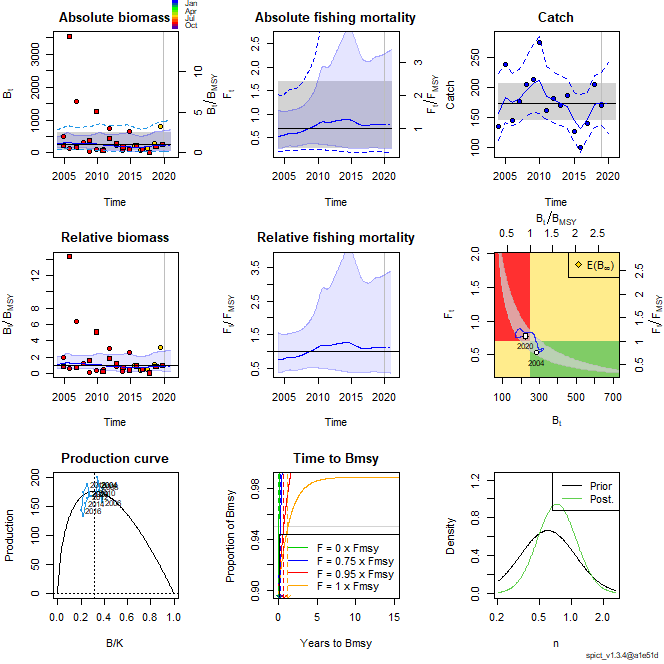 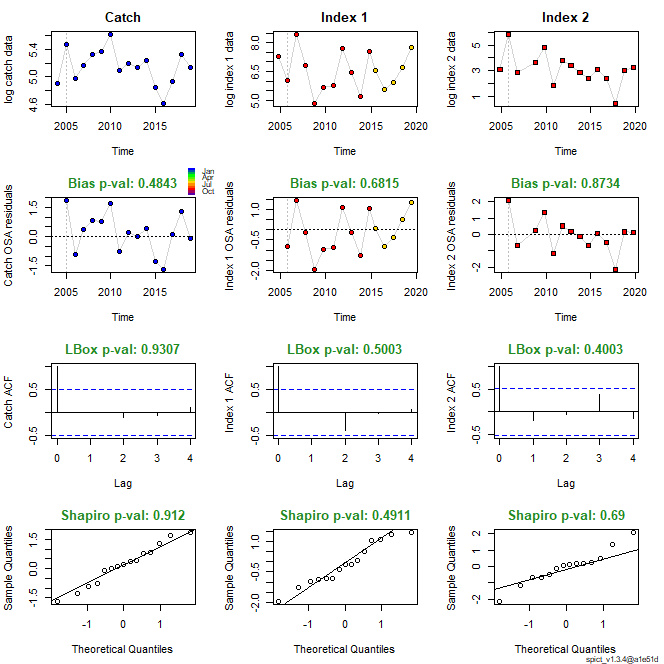 Figure 5A – European sprat in GSA 17 - SPiCT model: output (left panel) and relative diagnostics (right panel).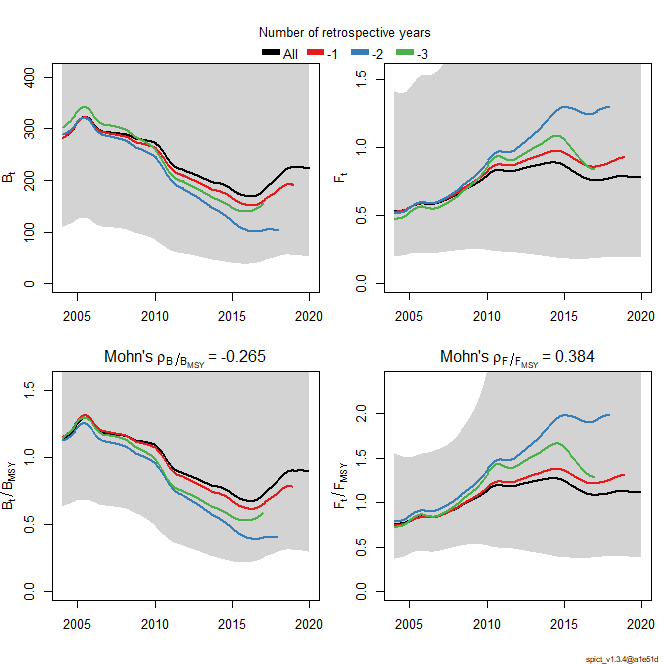 Figure 6A – European sprat in GSA 17 – SPiCT model: retrospective analysis.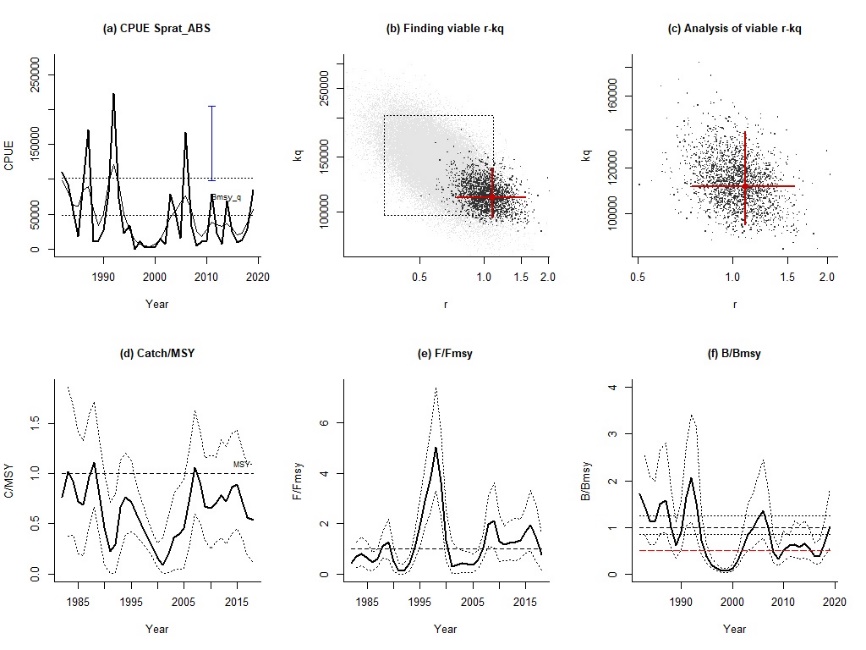 Figure 7A – European sprat in GSA 17 – AMSY model: output and diagnostics.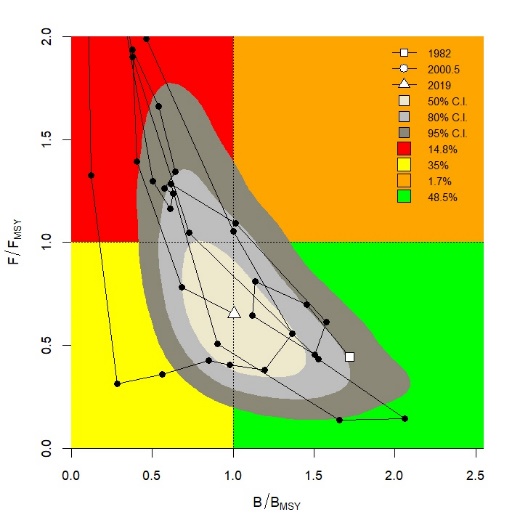 Figure 8A – European sprat in GSA 17 – AMSY model: the Kobe plot.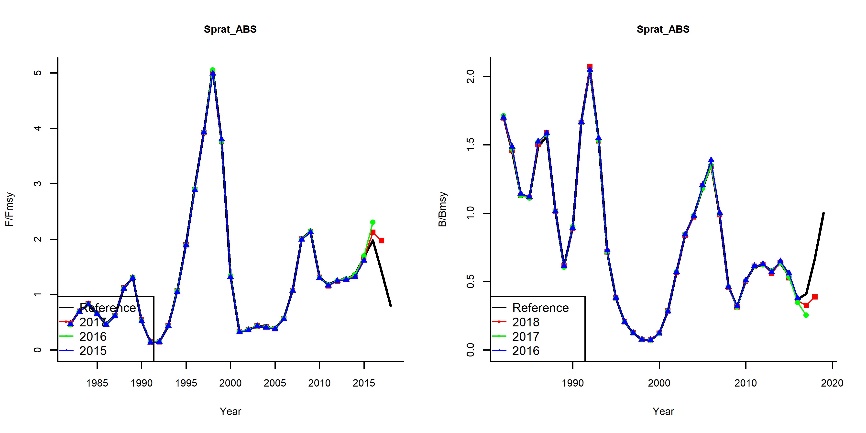 Figure 9A – European sprat in GSA 17 – AMSY model: retrospective analysis.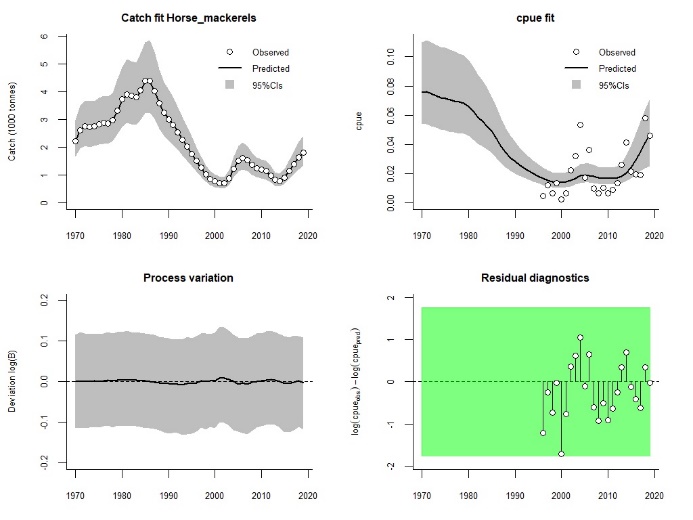 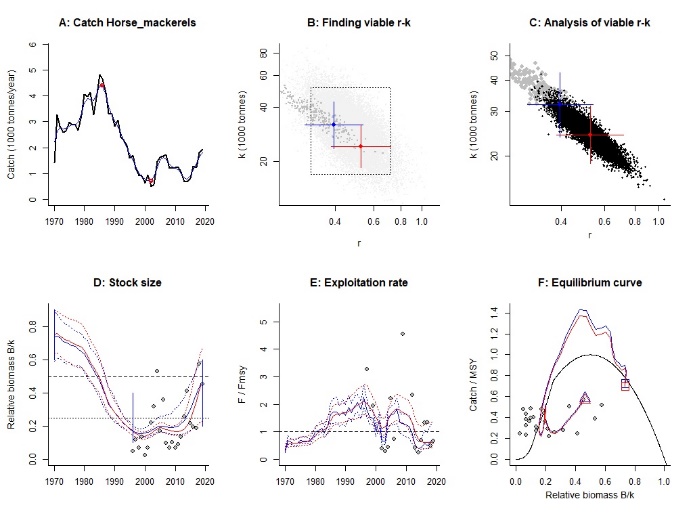 Figure 10A – Horse mackerels in GSA 17 – CMSY model: fitting (left panel) and diagnostics (right panel).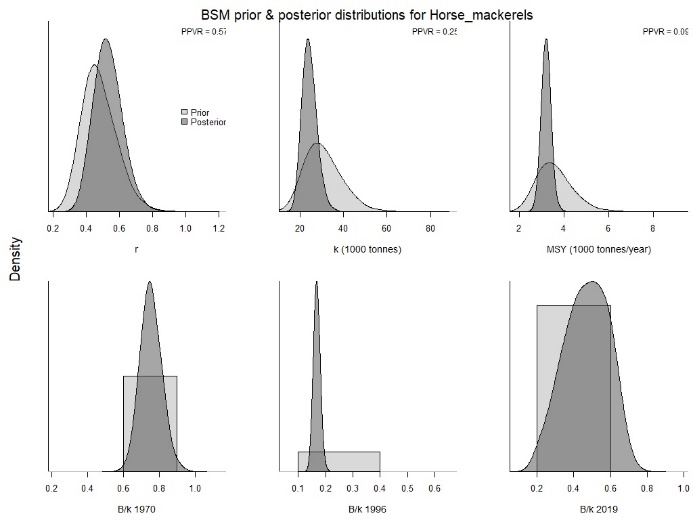 Figure 11A - Horse mackerels in GSA 17 – Marginal posterior distributions along with prior densities. The lower the prior-posterior variance ratio (PPVR), the more the posterior knowledge is improved relative to prior knowledge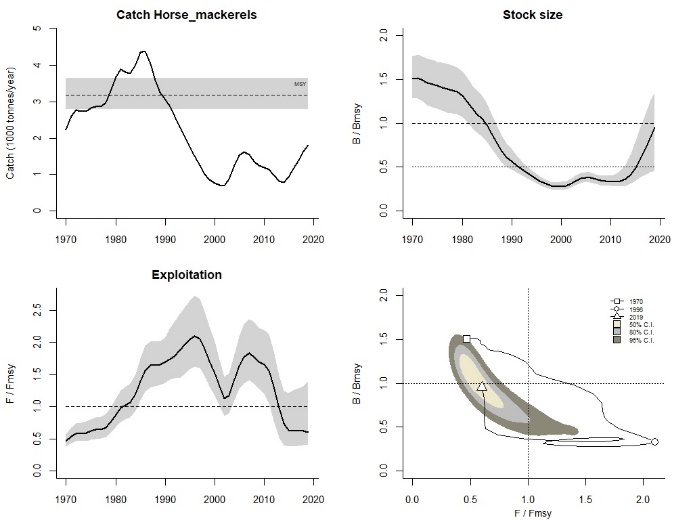 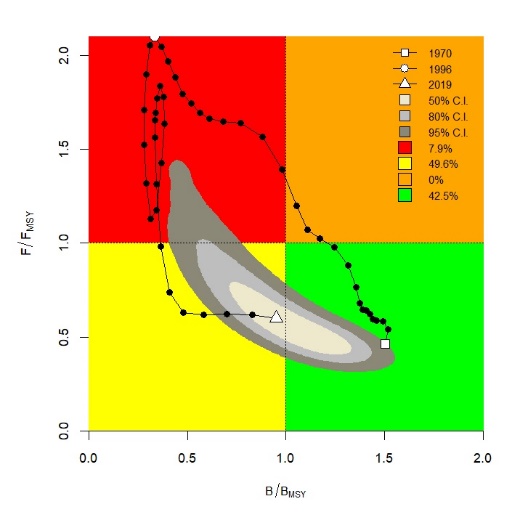 Figure 12A – Horse mackerels in GSA 17 – CMSY model: output (left panel) and the Kobe pot (right panel).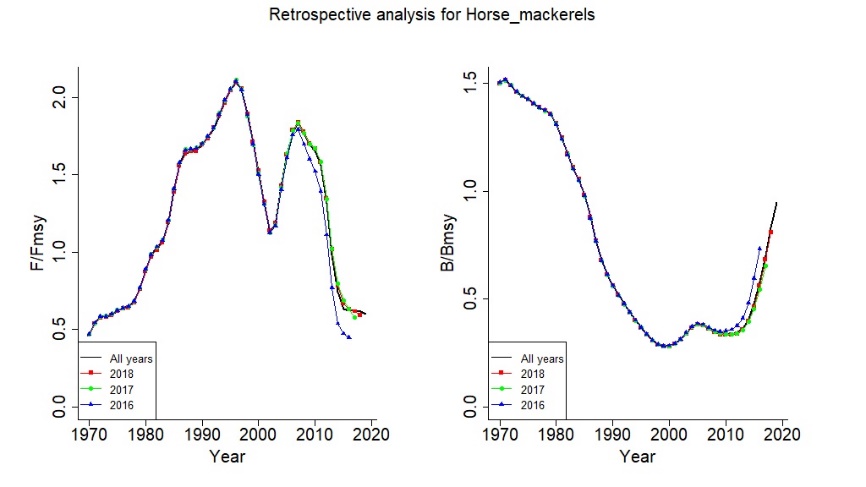 Figure 13A – Horse mackerels in GSA 17 - CMSY model: retrospective analysis.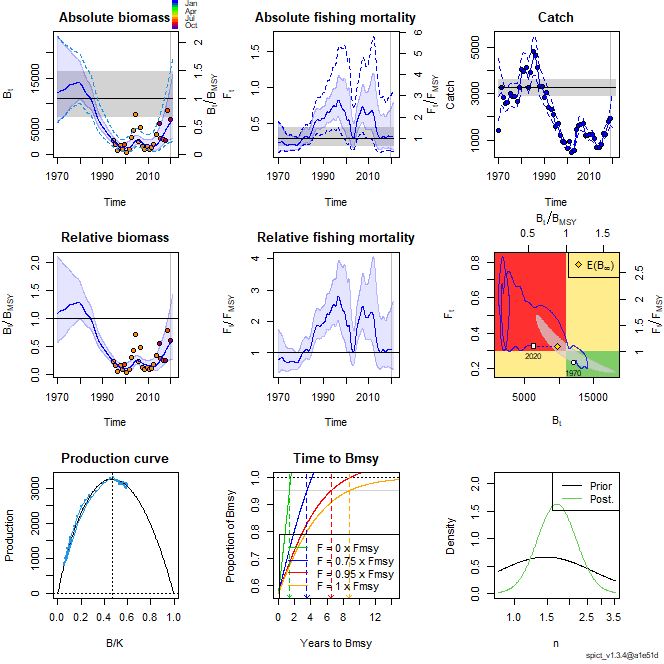 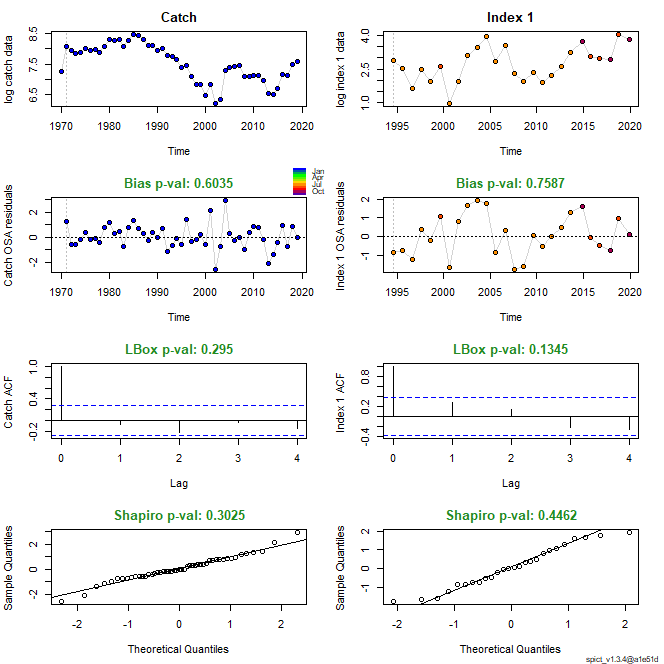 Figure 14A – Horse mackerels in GSA 17 - SPiCT model: output (left panel) and relative diagnostics (right panel).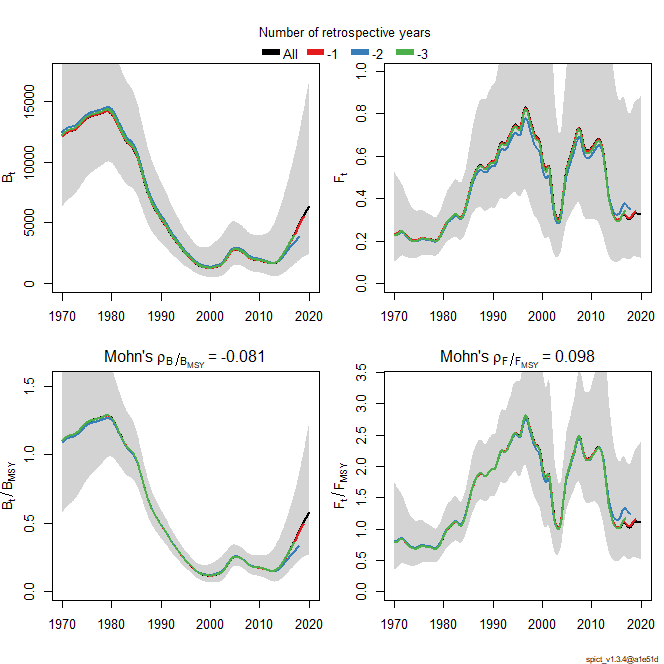 Figure 15A – Horse mackerels in GSA 17 – SPiCT model: retrospective analysis.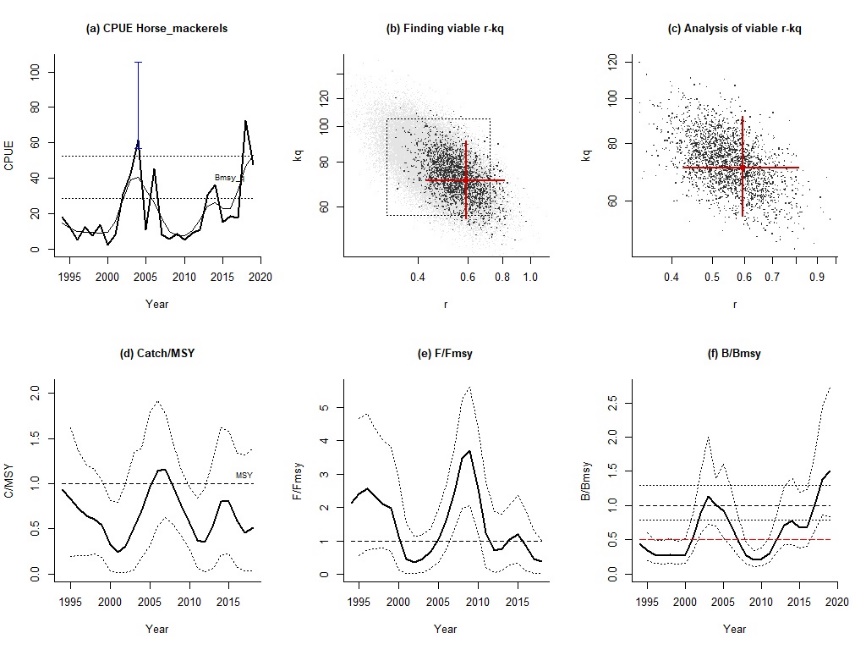 Figure 16A – Horse mackerels in GSA 17 – AMSY model: output and diagnostics.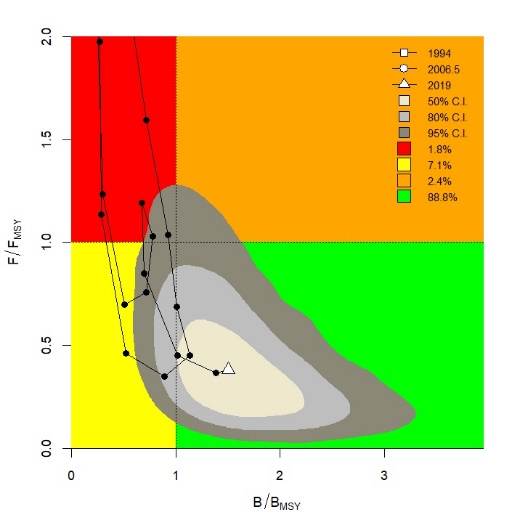 Figure 17A – Horse mackerels in GSA 17 – AMSY model: the Kobe plot.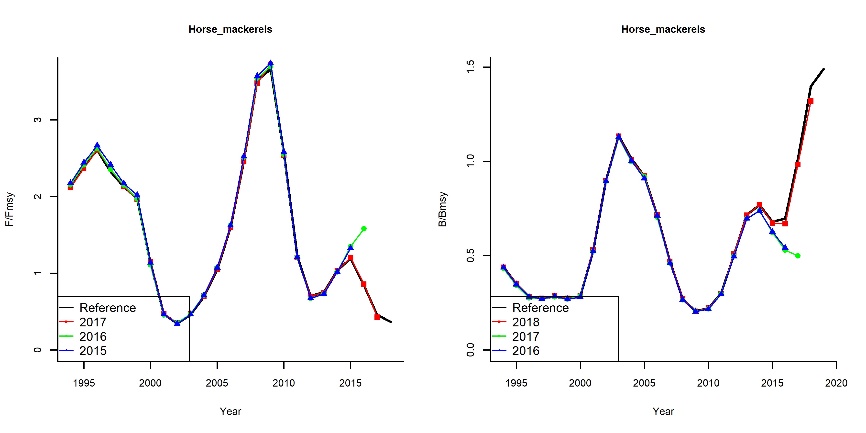 Figure 18A – Horse mackerels in GSA 17 – AMSY model: retrospective analysis.YearItalian catch(tonnes)Croatian catch(tonnes)200480.4154.142005142.1995.74200686.5958.302007105.2370.852008121.9882.132009123.9089.102010163.00110.80201199.7361.94201235.07146.11201397.1372.842014138.8347.83201582.8843.59201654.6346.20201757.2182.422018154.9249.382019102.0567.94YearItalian catch data(in tonnes)Croatian catch data(in tonnes)19701063.30346.0019711378.491894.0019721682.061154.0019731968.23626.0019742254.40384.0019752505.34491.0019762432.00445.0019772497.00389.0019781967.00692.0019792103.001151.0019802783.001268.0019812696.901276.0019822800.201333.0019832065.601213.0019842727.901208.0019852631.602189.0019862876.101779.0019873034.001106.0019882489.70836.0019892445.70860.0019901929.30905.0019912553.00517.0019921829.40589.0019931527.50787.0019941531.20566.0019951138.20453.0019961350.20361.001997861.70336.001998727.00200.001999820.9090.002000553.1075.002001738.80192.002002403.0084.002003455.20112.0020041213.13264.0020051053.28569.0020061090.19590.0020071186.13550.002008849.35360.502009884.08314.822010842.55394.192011871.63367.672012744.38314.762013408.66281.032014432.19234.532015374.48437.032016292.32988.132017310.51915.412018341.881463.512019365.811581.63